Ко Дню образования Краснодарского края

Единый Всекубанский классный час


«Краю – 75: помним, гордимся, наследуем!» 

Цели и задачи урока: 1. Воспитание патриота, знающего и уважающего традиции своего народа; труженика, любящего свою землю; гражданина, готового защищать своё Отечество. 

2.Формирование у учащихся уважительного отношения к боевым и трудовым подвигам старшего поколения.

3.Развитие коммуникативных навыков и интеллектуальных способностей личности младшего школьника.

4.Мотивация поисковой и исследовательской деятельности учащихся.

Подготовка к мероприятию:(задание учащимся)

-подготовить рассказ о труде своих родителей;

-подобрать пословицы о труде, о людях труда;


Оборудование: 

Административная карта Российской Федерации, карта Краснодарского края, фотографии из серии «По Краснодарскому краю», «По ст. Калниболотской », интерактивная доска, фильм .

Ход урока.
13 сентября 2012 года -75 лет образования Краснодарского краяКубань, Кубань – души моей отрада, 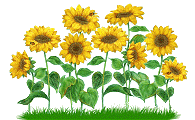 Сияньем зорь налитые поля.Мне в целом мире ничего не надо,Твоя бы песня в вышине плыла.
Классный руководитель: -Посмотрим на карту России. Найдём на ней нашу малую Родину - Краснодарский край. Он расположен на юге Российской Федерации. Историческое его название-Кубань.


Ученик читает стихотворение кубанского поэта Виктора Подкопаева 

Могучие горы,
Степные просторы,
Приморского берега грань…
Леса и поляны,
Сады и лиманы-
Всё это родная Кубань.

Классный руководитель:

-С недавних пор наша Кубань ещё и хозяйка зимних Олимпийских Игр 2014 .

Долгие годы упорного труда, любовь к своей малой родине вывели наш край, который в 2012 году будет праздновать своё 75-летие , на лидерские позиции в стране.

А почин заложили наши далёкие предки- казаки, высадившиеся в Тамани 219 лет назад…
Они осваивали и защищали эту землю, а их потомки и сегодня делают всё, чтобы земля отцов, наша земля называлась жемчужиной России.

(Демонстрация 3-х минутного фильма «Образование Кубани»» )


2. «Ты помнишь, как всё начиналось..»


(Рассказ начинает классный руководитель, учащиеся дополняют)

Издавна (14-17 веках) на Дону находили пристанище беглые люди(крепостные крестьяне, убежавшие от своих хозяев-помещиков).Этих вольных людей называли казаками. Казаки славились отвагой, были хорошими воинами. Их вольное казачье «государство» называлась Запорожская Сечь. 

Во 2-ой половине 18 века Российская империя вела войны с Турцией за выход к берегам Чёрного моря. Активное участие в этой борьбе принимали мужественные Черноморские казаки. В результате этих войн правобережье реки Кубань вошло в состав России.

Южные границы были расширены, и нужно было позаботиться о заселении новых земель.

Императрица Екатерина II Особой Грамотой (30 июня 1792 года) даровала Черноморскому казачьему войску земли между Кубанью и Азовским морем.

Государыня рассчитывала- казаки будут охранять южную границу России от закубанских горцев.


25 августа 1792 года к берегам Тамани причалили первые казаки-переселенцы.

А атаман Захарий Чапега с командою в 2063 человека совершил сухопутный поход ( на подводах везли оружие, походную церковь, казачьи регалии, котлы) и весной 1793 года остановился в излучине реки Кубань в местечке Карасунский кут.

Здесь был основан войсковой град. Он получил название Екатеринодар.

Это была военная крепость, в ней - казармы-курени, войсковой собор. Рядом небольшое предместье с торговыми рядами, ремесленными мастерскими.

В 1794 году(через год) в Екатеринодаре проживало 580 человек, большинство из которых называло себя «хлеборобами». В документах говорилось, что они пашут землю плугами, высевают хлеб, ячмень, овёс, горох, гречиху, семя льняное, фасоль и чечевицу».А ещё среди казаков были пекари, плотники, сапожники, портные, кузнецы, ткачи, бондари, гончары, музыканты, иконописцы.

Так обживались кубанские земли. 


Чтец:

Наши прадеды в те дальние года
Земли эти заселяли навсегда.
Чтобы сеять хлеб, любить, растить детей, 
Умножать богатства Родины своей. 
«По зову России, во славу Кубани..»
Классный руководитель:

С начала 19 века по 1864 год казаки участвовали в Кавказской войне.

(Март 1840 г., Михайловское укрепление, рядовой Архип Осипов. )


С 1877 по 1878 казаки проявляют военную храбрость в Крымской войне(Она началась в середине 19 века как русско- турецкая) - освобождают от турецкого ига сербов и болгар. ( Стрелки- разведчики - пластуны. Их самоотверженность, расчётливость в бою, воинское мастерство, снайперский огонь вызывали у всех восхищение. Пластуны «снимали» вражеских часовых, добывали «языков».)

Невероятно храбры были наши прадеды – кубанские казаки в боях. Боевые качества объяснялись высоким моральным духом, настроем на победу, уверенностью в собственных силах. Многие эпизоды войн принесли казакам славу доблестных защитников родной земли.« И шашка и плуг..»

Классный руководитель:

Война войной, а казаки продолжали вспахивать целинные кубанские земли. Развивалось земледелие, виноградарство, садоводство. О плодородии кубанской почвы в России ходили легенды: в кубанскую землю достаточно воткнуть палку, чтобы выросла телега. Хлебная нива занимала к концу19 века 95% посевной площади области. Кубанская пшеница считалась по качеству лучшей и по её производству Кубань вышла на первое место в России.

Зарождалась кубанская промышленность: в районе Новороссийска стали производить цемент.

В 1875 году от Ростова до Владикавказа была построена железная дорога, которая стала самой прибыльной железной дорогой в России. (Она соединяла Новороссийск, Екатеринодар и Ставрополь)


С началом Первой мировой войны(1914 год) первыми на фронт, как представители военно-служилого сословия, были отправлены казаки.

В гражданской войне(1918-1920г.) в беспощадной схватке сошлись белые и красные.


В 1920 году(20 декабря) город Екатеринодар переименован в Краснодар.


В 1937 году(13 сентября) город становится центром Краснодарского края.

(В 2012 году Краснодарскому краю 75 лет)«В сражениях за Кубань»(Рассказ начинает классный руководитель, учащиеся дополняют)
В 1941 году началась Великая Отечественная война. Кубанцы встали на защиту Отечества от фашистских захватчиков. В Красной Армии солдат и командиров призывали воевать так, как воюют кубанцы: бить врага, защищать каждую пядь земли, как это делают казаки. В сражениях за Кубань отличились бойцы 4-го Кубанского кавалерийского корпуса.

Но и казакам отбросить врага не удалось. С июля 1942 года по октябрь 1943 года пробыли оккупанты на территории нашего края.

Активную борьбу с врагом вели партизанские отряды. В нашем крае их было создано 86.

Примером мужества служит подвиг моряков-десантников под командованием майора Цезаря Куникова. В районе Новороссийска, на участке суши 30 квадратных километров борьба с врагом шла 7 месяцев. Перед началом операции десантники дали клятву: «Идя в бой, мы даём клятву Родине в том, что будем действовать стремительно и смело, не щадя жизни ради победы. Волю свою, силы, жизнь мы отдадим за жизнь нашего народа…»На Малой земле не осталось ничего живого- деревья, трава были выжжены, и лишь советские воины продолжали сражаться.

Сейчас на Малой земле воздвигнут мемориальный комплекс, а городу Новороссийску присвоено звание города-героя.

От Новороссийска до Темрюка немцы построили оборонительный рубеж. Назвали его «Голубая линия».Красной Армии сразу преодолеть укрепления врага не удалось.В сражениях с обеих сторон использовалась авиация. В воздушных боях на Кубани наш земляк лётчик-истребитель Александр Покрышкин, проявив боевое мастерство, сбил 20 вражеских самолётов. А.Покрышкин стал трижды Героем Советского Союза.

Ночными ведьмами называли фашисты лётчиц Таманского авиационного полка. Возглавляла этот полк уроженка нашего края Бершанская Евдокия. Честная, требовательная по отношению к себе и другим. За годы Великой Отечественной войны на деревянных бипланах девушки совершили 24 тысячи боевых вылетов. Небольшие бомбы штурманы возили у себя на коленях и сбрасывали вручную. Доставляли нашим солдатам , попавшим в окружение, медикаменты, продовольствие и боеприпасы. Каждый день девушки сражались со смертью, с собственным страхом. Они сражались за свою страну, за своих родителей, за своих возлюбленных и своих будущих детей. В нашем классе у Вашумирской Дарьи прабабушка является участником великих сражений. Каждый год 9 мая мы посещаем её с поздравлениями и пожеланиями. Крепкого здоровья Анастасии  Дмитриевне!

Великая Отечественная война закончилась Победой. Самоотверженным трудом людей народное хозяйство было восстановлено и Кубань вышла на передовые рубежи по производству зерна. За Кубанью закрепилось имя – житница России.


7. «Хвала рукам, что пахнут хлебом..»
Люблю тебя, мой Краснодарский край!
Твои леса, луга и нивы.
Люблю тебя за щедрый урожай, 
Люблю за твой народ трудолюбивый.

Кубань славится хлебом. А хлеб растят люди, прославляя родной край высокими урожаями.

Праздником Урожая заканчивается каждый год в начале августа уборочная пора. Этот день в году подводит итоги самоотверженного труда тружеников полей, которые трудились от зари до зари, не жалея сил. Наши труженики полей ст. Калниболотской гордятся объёмами выращенного хлеба. Главный агроном А.Д.Марков нашего ОАО «Радуга» признан лучшим агрономом Кубани. Это пример для всех земледельцев края.

На краевой День урожая в город Краснодвр съехались делегации со всей Кубани- пять тысяч победителей уборочной страды. Общий урожай пшеницы 9 миллионов тонн. На главный праздник хлеборобов приехал Президент России:

-Спасибо вам от всей страны! Я сейчас с вертолёта смотрел, как выглядит кубанская земля, поля, какие они ровные, ухоженные. Гордость чувствуешь за наш дом. И это сделали вы! Труд хлебороба, человека, который всю свою энергию, всю свою волю отдаёт сельскому хозяйству, непростой. Мы гордимся вами! Гордимся Кубанью! Спасибо!

И вам, школьникам Кубани стоит гордится своим краем. У него богатейшая история и традиции, великолепная природа, плодородная почва, замечательные и трудолюбивые люди, Это богатство оставлено в наследство предками с тем, чтобы люди приумножали его - делали всё, чтобы быть уверенными в завтрашнем дне. 


8. «Где родился, там и пригодился»


1)Рассказы детей о профессиях своих родителей.

2) Пословицы и поговорки о людях труда, о труде.(Работа в парах. Каждая пара получает 4 напечатанных фрагмента. Из них нужно составить 2 пословицы) интерактивная -игра


1.Человек трудом велик.

2. Славен человек не словами, славен делами.

3. Родина славит тех , кто трудится для всех.

4. Кто любит труд, того люди чтут.

5. Птицу узнают в полёте, человека - в работе.

6. Всякое дело человеком ставится, человеком и славится.

7. Хвались не тем, что можешь сделать а, что сделал.

8. Дело мастера боится.

9. Умение везде найдёт применение.

10. Землю красит солнце а, человека труд.

11. Не тот хозяин земли, кто по ней бродит, а тот, кто по ней сохой ходит.

12. Сделал дело –гуляй смело.

13. Без труда не вынешь и рыбку без труда.

14.Делу время, потехе–час.

15.Кто любит трудиться, тому есть чему гордиться.

16.Мал золотник, да дорог.

17. Не место красит человека, а человек место.

18.Человек- кузнец своего счастья.

19.Не боги горшки обжигают.

20.Не умеешь шить золотом, так бей молотом.

21 Кто вспашет, тот и сеять будет.

22.Для Родины своей ни сил, ни жизни не жалей.

23.Не топор тешет, а плотник.

24. Где родился, там и пригодился.

9. «Земля отцов – моя земля»

Наша земля, как вы поняли, неразрывно связана с историей казачества. В ней – корни тех многих поколений людей, которые преданно служили Отечеству, отдавали за него жизни, и тех, которые сегодня продолжают славные дела дедов и отцов.

Мы живём на земле наших отцов, мы - хранители памяти о своих предках и должны эту память передать своим детям.

Мы - творцы своей земли. Родные места вселяют радость и успокоение в наши души, придают уверенность, вдохновляют на великие дела. Всякое дело надо делать с любовью, чтобы наслаждаться своей землёй, которую сберегли для нас отцы и деды.


Ученики читают стихотворение поэта- земляка Георгия Золотова

Цветут привольно нивы золотые.
Куда ни глянь- сады со всех сторон.
И всё это жемчужина России,
Краса Земли -Успенский наш район.


Позволь тебе всем сердцем поклониться,
Ведь ты достоин самых лучших слов.
И мы по праву можем все гордиться
Делами наших дедов и отцов.
Их славный труд не гасится с годами.
Они прожили жизнь свою не зря.
Гордись своими верными сынами,
Наш отчий дом-Успенская земля!


Наполним дни полезными делами,
И будем мы ещё счастливей жить!
Большим трудом покажем всей Кубани
Как надо свой родной район любить!


Живи и здравствуй наш район любимый!
Своим трудом успехи умножай!
Дари всем счастье и, судьбой хранимый,
В грядущий день уверенно шагай!
10.«Пожелания в день рождения края»

(Учитель раздаёт лепестки подсолнуха ученикам.) На лепестках каждый из вас напишет , что бы он хотел пожелать Краснодарскому краю в 75-ти пятилетний юбилейА теперь прикрепите лепестки с пожеланиями к серединке подсолнуха на доске.Итог:1.Цветут привольно нивы золотые.
Куда ни глянь - сады со всех сторон.
И всё это жемчужина России,
Краса Земли -Успенский наш район.

2.Позволь тебе всем сердцем поклониться,
Ведь ты достоин самых лучших слов.
И мы по праву можем все гордиться
Делами наших дедов и отцов.
3.Их славный труд не гасится с годами.
Они прожили жизнь свою не зря.
Гордись своими верными сынами,
Наш отчий дом-Успенская земля!


4.Наполним дни полезными делами,
И будем мы ещё счастливей жить!
Большим трудом покажем всей Кубани
Как надо свой родной район любить!

5.Живи и здравствуй наш район любимый!
Своим трудом успехи умножай!
Дари всем счастье и, судьбой хранимый,

В грядущий день уверенно шагай!